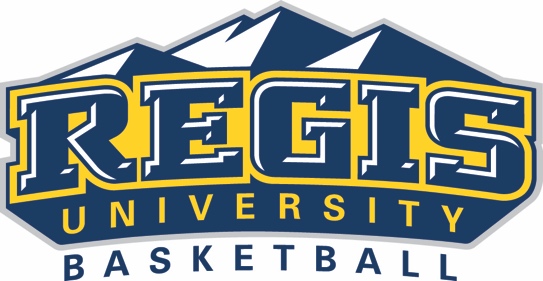 2017 Regis University Women’s Basketball High School Elite CampPlayer QuestionnaireName:Position:Birth Date:Graduation Year:High School:High School Coach Name:High School Coach Cell:Email Address:Cell Phone:Twitter Handle:Parent Name:Email Address:Home Address:GPA:		ACT:		SAT:AAU/Club Team:AAU/Club Team Coach:AAU/Club Team Coach Cell:AAU/Club Team Jersey Number:July Club Schedule:DateEvent NameCity